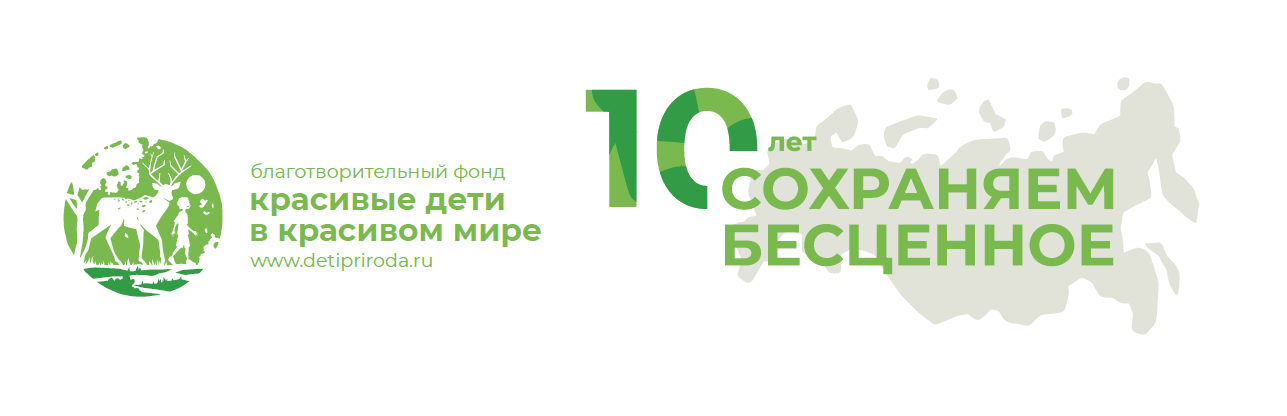 Форма заявки«Охрана природы и биологическое разнообразие»«Региональное природопользование и охрана редких видов»«Техника и технологии на страже природы»____________________________________________________________________________________________________________________________________________________________________________________________________________________________________________________________________________________________________________________________________________________________________________________________________________________________________________________________________________________________________________________________________________________________________________________________________________________________________________________________________________________________________________________________________________________________________________________________________________________________________________________________________________________________________________________________________________________________________________________________________________________________________________________________________________________________________________________________________________________________________________________________________________________________________________________________________________________________________________________________________________________________________________________________________________________________________________________________________________________________________________________________________________________________________________________________________________________________________________________________________________________________________________________________________________________________________________________________________________________________________________________________________________________________________________________________________________________________________________________________________________________________________________________________________________________________________________________________________________________________________________________________________________________________________________________________________________________________________________________________________________________________________________________________________________________________________________________________________________________________________________________________________________________________________________________________________________________________________________________________________________________________________________________________________________________________________________________________________________________________________________________________________________________________________________________________________________________________________________________________________________________________________________________________________________________________________________________________________________________________________________________________________________________________________________________________________________________________________________________________________________________________________________________________________________________________________________________________________________________________________________________________________________________________________________________________________________________________________________________________________________________________________________________________________________________________________________________________________________________________________________________________________________________________________________________________________________________________________________________________________________________________________________________________________________________________________________________________________________________________________________________________________________________________________________________________________________________________________________________________________________________________________________________________________________________________________________________________________________________________________________________________________________________________________________________________________________________________________________________________________________________________________________________________________________________________________________________________________________________________________________________________________________________________________________________________________________________________________________________________________________________________________________________________________________________________________________________________________________________________________________________________________________________________________________________________________________________________________________________________________________________________________________________________________________________________________________________________________________________________________________________________________________________________________________________________________________________________________________________________________________________________________________________________________________________________________________________________________________________________________________________________________________________________________________________________________________________________________________________________________________________________________________________________________________________________________________________________________________________________________________________________________________________________________________________________________________________________________________________________________________________________________________________________________________________________________________________________________________________________________________________________________________________________________________________________________________________________________________________________________________________________________________________________План коммуникационных активностей_________________________________________________________________________________________________________________________________________________________________________________________________________________________________________________________________________________________________________________________________________________________________________________________________________________________________________________________________________________________________________________________________________________________________________________________________________________________________________________________________________________________________________________________________________________________________________________________________________________________________________________________________________________________________________________________________________________________________________________________________________________________________________________________________________________________________________________________________________________НАПРАВЛЕНИЕ (ВЫБЕРИТЕ ОДНО ИЗ ТРЁХ, ОСТАЛЬНЫЕ УДАЛИТЕ)НАЗВАНИЕ ОРГАНИЗАЦИИ-ЗАЯВИТЕЛЯ(ПОЛНОЕ НАИМЕНОВАНИЕ ОРГАНИЗАЦИИ)КОНТАКТНОЕ ЛИЦО (ФИО СОТРУДНИКА, ОТВЕТСТВЕННОГО ЗА РЕАЛИЗАЦИЮ ПРОЕКТА, ДОЛЖНОСТЬ, КОНТАКТНЫЙ ТЕЛЕФОН И EMAIL)КОМАНДА ПРОЕКТА(СПИСОК ИСПОЛНИТЕЛЕЙ ПРОЕКТА С УКАЗАНИЕМ ЗАНИМАЕМОЙ ДОЛЖНОСТИ, ОБРАЗОВАНИЯ, РЕЛЕВАНТНОГО ОПЫТА РАБОТЫ И РОЛИ В ПРОЕКТЕ)ЦЕЛЬ ПРОЕКТА(УКАЖИТЕ ОСНОВНУЮ ЦЕЛЬ ПРОЕКТА. ОНА ДОЛЖНА БЫТЬ КОНЕЧНОЙ, ИЗМЕРИМОЙ И ДОСТИЖИМОЙ К МОМЕНТУ ОКОНЧАНИЯ ПРОЕКТА С УЧЕТОМ ВРЕМЕННЫХ И РЕСУРСНЫХ ОГРАНИЧЕНИЙ. ЦЕЛЬ ДОЛЖНА СООТВЕТСТВОВАТЬ НОМИНАЦИИ, НА КОТОРУЮ ПОДАЕТСЯ ПРОЕКТ)ОБОСНОВАНИЕ(УКАЖИТЕ ИНФОРМАЦИЮ ОТНОСИТЕЛЬНО НАУЧНОЙ ОБОСНОВАННОСТИ И ПРИРОДООХРАННОЙ ЗНАЧИМОСТИ ПРОЕКТА. КАКИЕ ПРОБЛЕМЫ И ЗАДАЧИ ОН СМОЖЕТ РЕШИТЬ? КАКОВА СИТУАЦИЯ СЕЙЧАС, И КАКОЙ ВЫ ВИДИТЕ ЕЕ ПОСЛЕ РЕАЛИЗАЦИИ ПРОЕКТА? УКАЖИТЕ ССЫЛКИ НА НАУЧНЫЕ ПУБЛИКАЦИИ, ПОДТВЕРЖДАЮЩИЕ НАЛИЧИЕ ПРОБЛЕМЫ И СВОЕВРЕМЕННОСТЬ ЕЁ РЕШЕНИЯ. СФОРМУЛИРУЙТЕ ПРИРОДООХРАННЫЙ ЭФФЕКТ ДЛЯ ТЕРРИТОРИИ, ЭКОРЕГИОНА И, ЕСЛИ ВОЗМОЖНО, ТО И В БОЛЕЕ ШИРОКОМ МАСШТАБЕ. РЕКОМЕНДУЕТСЯ ПРИВЕСТИ МНЕНИЕ/ ЗАКЛЮЧЕНИЕ НЕЗАВИСИМОЙ НАУЧНОЙ ИНСТИТУЦИИ, УКАЗЫВАЮЩЕЙ НА ПРИРОДООХРАННУЮ ЗНАЧИМОСТЬ И СРОЧНОСТЬ ПРОЕКТА)ЭТАПЫ ПРОЕКТА(УКАЖИТЕ ОБЩИЙ СРОК ПРОЕКТА (ДАТУ НАЧАЛА И ЗАВЕРШЕНИЯ РАБОТ), ПЕРЕЧИСЛИТЕ ЭТАПЫ И СРОКИ ИХ РЕАЛИЗАЦИИ)ПЕРЕЧЕНЬ РАБОТ ПО ПРОЕКТУОПИШИТЕ СОСТАВ РАБОТ ПО ПРОЕКТУ, ИХ СРОКИ И ЦЕЛЕВЫЕ ПОКАЗАТЕЛИ АКТИВНОСТЕЙ (КОЛИЧЕСТВЕННЫЕ ИЛИ КАЧЕСТВЕННЫЕ)ПОКАЗАТЕЛИ УСПЕХА ПРОЕКТАУКАЖИТЕ КЛЮЧЕВЫЕ ИНДИКАТОРЫ УСПЕХА ВСЕГО ПРОЕКТА (А НЕ ОТДЕЛЬНЫХ ЭТАПОВ ИЛИ АКТИВНОСТЕЙ). ОНИ ДОЛЖНЫ СООТВЕТСТВОВАТЬ ЦЕЛЯМ И БЫТЬ КОНЕЧНЫМИ И ИЗМЕРИМЫМИ. КРАТКО ОПИШИТЕ МЕТОДИКУ ИЗМЕРЕНИЯ И УЧЕТА ЭТИХ ИНДИКАТОРОВ. В СЛУЧАЯХ, КОГДА РЕАЛИЗАЦИЯ ПРОЕКТА ОСУЩЕСТВЛЯЕТСЯ В ТЕЧЕНИЕ ДВУХ И БОЛЕЕ ЛЕТ, НЕОБХОДИМО ТАКЖЕ УКАЗАТЬ ПРОМЕЖУТОЧНЫЕ ИНДИКАТОРЫ ДЛЯ КАЖДОГО ГОДА.ПОКАЗАТЕЛИ УСПЕХА ПРОЕКТАОПИШИТЕ КОММУНИКАЦИОННЫЙ ПЛАН ПРОЕКТА. КТО ВАШИ ЦЕЛЕВЫЕ АУДИТОРИИ? КАКИЕ КЛЮЧЕВЫЕ СООБЩЕНИЯ ВЫ ПЛАНИРУЕТЕ ДО НИХ ДОНЕСТИ? КАКОЙ ОХВАТ АУДИТОРИИ ОЖИДАЕТСЯ? КАК ВЫ БУДЕТЕ ЕГО ИЗМЕРЯТЬ? КАКИЕ ОФЛАЙН И ОНЛАЙН КАНАЛЫ ВЫ БУДЕТЕ ДЛЯ ЭТОГО ИСПОЛЬЗОВАТЬ? КАК ЭТО ПОМОЖЕТ ДОСТИЖЕНИЮ ЦЕЛИ И ЗАДАЧ ПРОЕКТА? Представьте план коммуникационных активностей. Данный план предполагает описание коммуникационных активностей, направленных на достижениеа) понятных достижимых и измеримых целей, а также б) целевые аудитории и в) их драйверы и барьеры (мотив, потребности и препятствующие факторы), г) ключевые сообщения (включая призыв к действию),д) инструменты/ каналы коммуникаций, е) индикаторы успеха (качественные и количественные, в том числе планируемый охват целевой аудитории) и способы их измерения, ж) стоимость реализации активности. Коммуникационная цель (КЦ): Коммуникационная цель (КЦ): Коммуникационная цель (КЦ): Коммуникационная цель (КЦ): Коммуникационная цель (КЦ): Коммуникационная цель (КЦ): Целевая аудитория (ЦА)Драйверы и барьеры ЦАКлючевое сообщениеИнструменты/ канал Индикаторы успеха (KPI)Стоимость активностиУСТОЙЧИВОСТЬ ПРОЕКТАПРОДЕМОНСТРИРУЙТЕ УСТОЙЧИВОСТЬ (ПРИРОДООХРАННУЮ, ФИНАНСОВУЮ, ОРГАНИЗАЦИОННУЮ, КАДРОВУЮ) ПРОЕКТА ПОСЛЕ ЗАВЕРШЕНИЯ ФИНАНСИРОВАНИЯ ПО ГРАНТУ. СЛЕДУЕТ КРАТКО ОПИСАТЬ КОНКРЕТНЫЕ ПЛАНЫ ПО ПОДДЕРЖАНИЮ ДОЛГОСРОЧНОЙ УСТОЙЧИВОСТИ ПРОЕКТА.НЕОБХОДИМОЕ ФИНАНСИРОВАНИЕ (ПРЕДСТАВЬТЕ ПОСТАТЕЙНЫЙ БЮДЖЕТ, ОТРАЖАЮЩИЙ ВСЕ ПРЕДПОЛАГАЕМЫЕ ЗАТРАТЫ. БЮДЖЕТ ДОЛЖЕН БЫТЬ СОСТАВЛЕН В РОССИЙСКИХ РУБЛЯХ И ВКЛЮЧАТЬ ВСЕ НАЛОГИ)N ппСтатья расходовЗапрашиваемая у Фонда суммаСредства из других источников (указать каких)Общая сумма проекта1234Итого КАРТОЧКА ОРГАНИЗАЦИИ(ПРОСИМ ЗАПОЛНИТЬ)Полное или сокращенное наименование организации (в соответствии с Учредительными документами)Юридический адрес(в соответствии с Учредительными документами)Почтовый адресСвидетельство о внесении записи в Единый государственный реестр юридического лица (ОГРН)Телефон(по юридическому адресу)Телефон(по фактическому местонахождению)Директор (Ф.И.О.)Заместитель директора по финансово-экономической деятельности (главный бухгалтер) (Ф.И.О.)Идентификационный номер налогоплательщика ИНН/КПППлательщик НДС или нет (основание)Код объектов территорий административно-территориального деления (ОКТМО)Код отрасли по Общесоюзному классификатору внешнеэкономической деятельности (ОКВЭД)Код отраслей по Общесоюзному классификатору предприятий и организаций (ОКПО)Расчетный счетКорреспондентский счет №Лицевой счетБанковский идентификационный код (БИК)КБК платежаПолное наименование учреждения банкаИнформация для перечисления